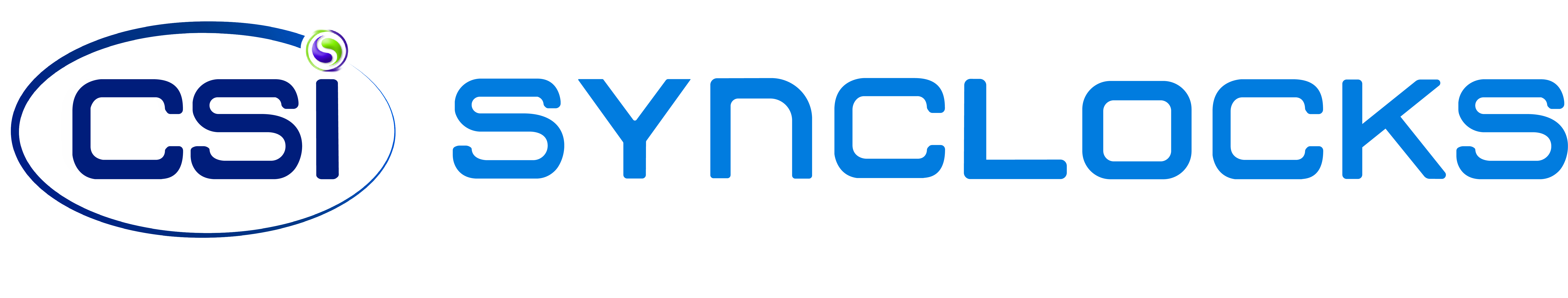 The Critical Role of Synchronized Clock Systems in Hospital OperationsEfficient Time Management in Healthcare Operations: A Necessity for SuccessIn the rapidly expanding healthcare industry, the concept of "wasting time" is a rare occurrence. Medical facilities face the ongoing challenge of managing daily operations related to patient care and hospital maintenance. Given the critical role of time in healthcare services, hospitals heavily rely on strategically placed clocks throughout their facilities. Whether it's doctors, nurses, or other personnel engaged in medical practices, precise timekeeping is crucial for providing prompt and effective service. The essential nature of time in healthcare emphasizes the need for healthcare providers to utilize time effectively, efficiently, and accurately in various aspects of their services. This necessity becomes evident when considering technological issues, medication dispensation, surgery procedures, and the scheduling of daily appointments.Technological IssuesHospitals continually grapple with the imperative task of meeting patient needs. Outdated technologies present in older clock systems pose safety and reliability concerns for patient care. Ineffectiveness of the system exposes the hospital to risks in the event of time errors, emphasizing the critical importance of accurate record-keeping. Accurate records not only elevate the quality of patient care but also shield the hospital from potential legal complications. Staff members become accountable for errors, leading to hesitancy in performing delicate procedures, and patients may lose confidence in the care provided. 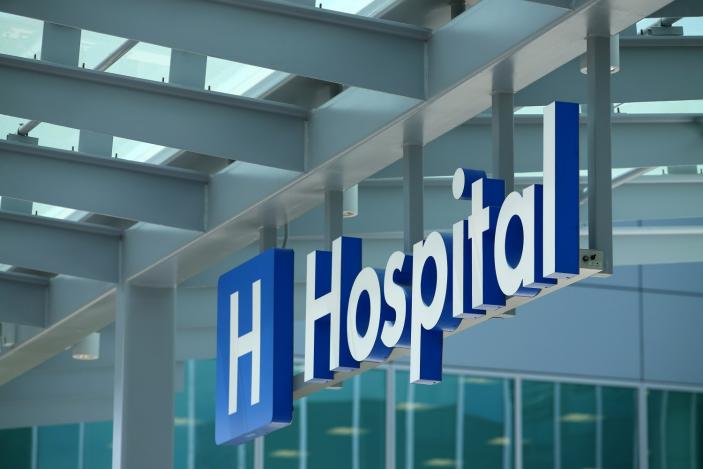 Failing to implement a reliable timekeeping system may adversely impact work ethic and compromise healthcare quality.Medication DispensationThe timely and accurate dispensing of medication is a critical aspect of healthcare. Staff must not only ascertain the compatibility of medications and proper dosage but also adhere to specific intervals between doses. To meticulously track medication administration, doctors and nurses need to precisely record the time of each dosage. Relying on personal watches or cell phones can introduce errors, especially in a hospital where patient rooms are frequently changed for various reasons. Implementing synchronized clock systems becomes imperative to maintain uniform and reliable time across the facility, preventing timing errors and potential health hazards associated with administering medication across different rooms.Surgery IssuesIn the realm of operating rooms, time plays a crucial role in the execution of surgeries. Surgeons and anesthesiologists dedicate extensive hours to perform diverse surgeries on multiple patients daily. Anesthesiologists, in particular, face the critical task of administering precise amounts of anesthesia at specific intervals. Additionally, the duration of surgery is crucial for insurance coverage, emphasizing the need for accurate time records. Implementing a synchronized clock system offers benefits such as six-digit digital clocks for precise time documentation, countdown displays for accurate anesthesia administration, and elapsed timer features in case of emergencies like Code Blue events. The utilization of digital clocks and timers proves indispensable in the time-sensitive context of surgical procedures, providing surgical staff with essential tools for optimal performance.Daily Appointment SchedulingPunctuality holds paramount importance in a medical setting where appointments, surgeries, and staff rotations occur seamlessly throughout the day. Timely adherence to schedules is critical for the efficient functioning of a hospital, impacting patient care and overall operational efficacy. Given the gravity of many medical conditions requiring prompt attention, both patients and staff cannot afford delays. To maintain a cohesive flow of scheduled activities in every area of the hospital, including rooms, hallways, and buildings, synchronized clocks are imperative. Aligning with the precision of time derived from contemporary technologies like cell phones and computers, healthcare institutions uphold the same level of accuracy to meet professional standards.Resolving Time Challenges in Healthcare FacilitiesTo address time-related concerns in hospitals, implementing a synchronized clock system with master clock capabilities proves instrumental in eliminating errors associated with the fast-paced nature of medical services. This system ensures uniform, precise time display across all facility clocks, centrally controlled for streamlined management. Master Clocks offer advanced features, including automatic Daylight Saving Time adjustments, tethered to highly accurate time sources to prevent clock drift.For hospitals facing time-related issues, Wireless Clocks present a simple and cost-effective solution. Employing license-free, patented frequency-hopping technology for synchronization, these clocks eliminate wiring expenses. Powered by two D-cell batteries, they effortlessly synchronize within range, forming a mesh network to ensure comprehensive signal coverage. The SMA Series Wireless Master Clock, retrieving time from (S)NTP Servers or GPS receivers, guarantees accuracy and seamlessly integrates with both new wireless clocks and older wired systems for retrofitting purposes.Wireless system stands out due to its resilience and adaptability. During power outages, wireless analog clocks continue to function on battery power, automatically resynchronizing when power is restored to the master clock. The Web Interface facilitates proactive maintenance and hassle-free monitoring.What sets Wireless Clock system apart? Beyond its renowned quality, we integrate a repeater within each secondary clock, enhancing signal distance without additional costs for individual repeaters. The SMA Master Clock employs frequency-hopping technology, transmitting time signals across multiple channels briefly to prevent interference, ensuring optimal synchronization without compromising existing wireless connections.Offering both digital and analog wireless clocks, caters to diverse needs. Analog clocks provide a traditional touch for patient rooms and common areas, while digital clocks with elapsed timer capabilities find utility in brightly lit spaces like surgical rooms. The combination of analog and digital clocks in the same system allows flexibility in design.In the demanding healthcare industry, effective time management is crucial. A robust time system not only streamlines operations but also minimizes errors, potentially saving lives and safeguarding hospitals against liabilities.